 26 декабря в "Ильинской библиотеке" прошёл мастер-класс "Новогодняя открытка" для воспитанников Детского сада "Светлячок". Дошкольники внимательно прослушали новогоднюю сказку " Как в лесу игрушка потерялась..", а потом дети с удовольствием учились делать новогодние открытки. Ребята остались довольны своими поделками!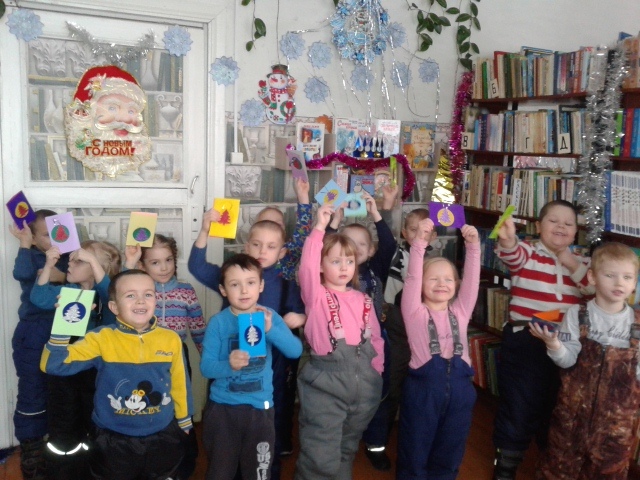 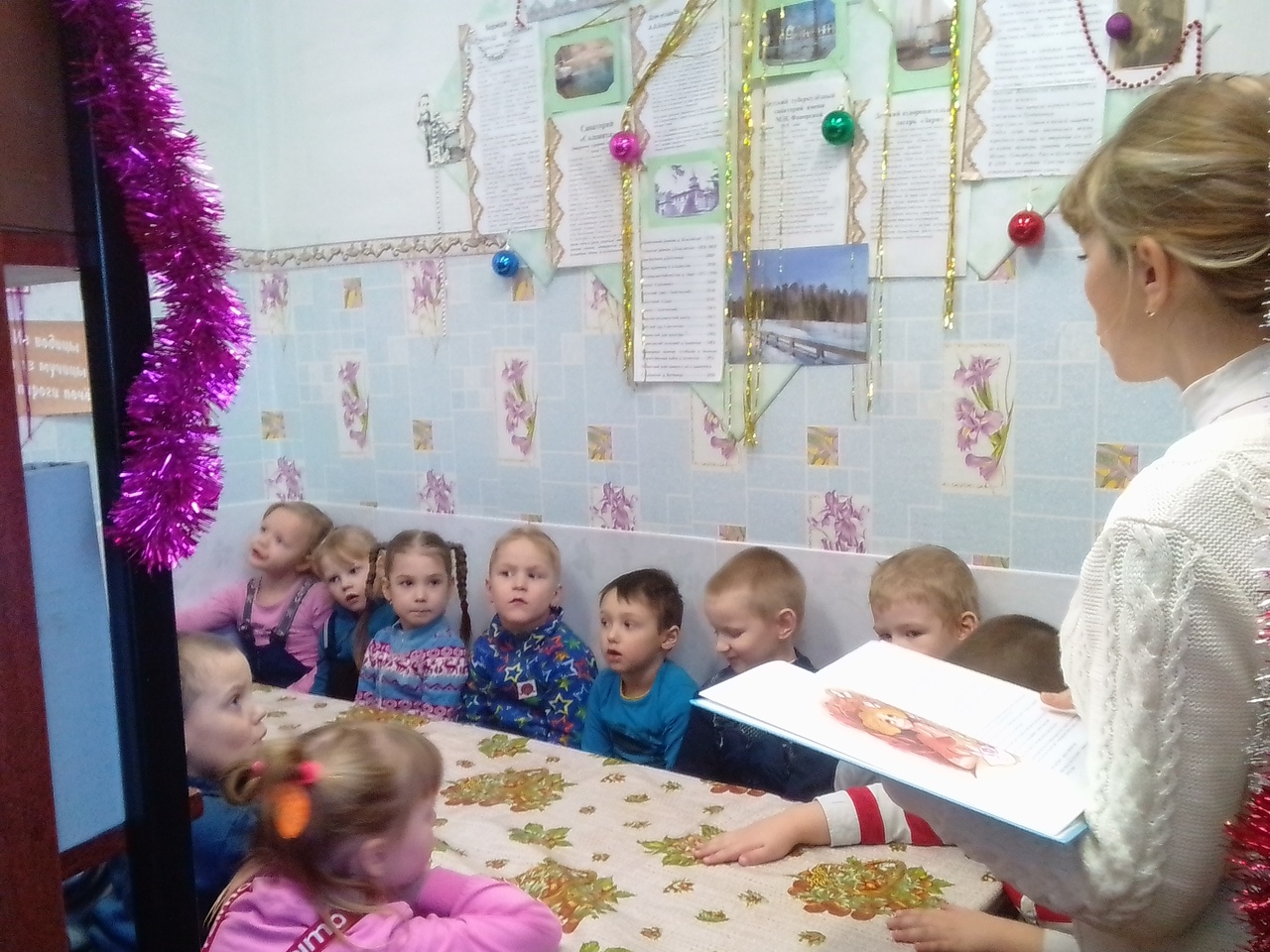 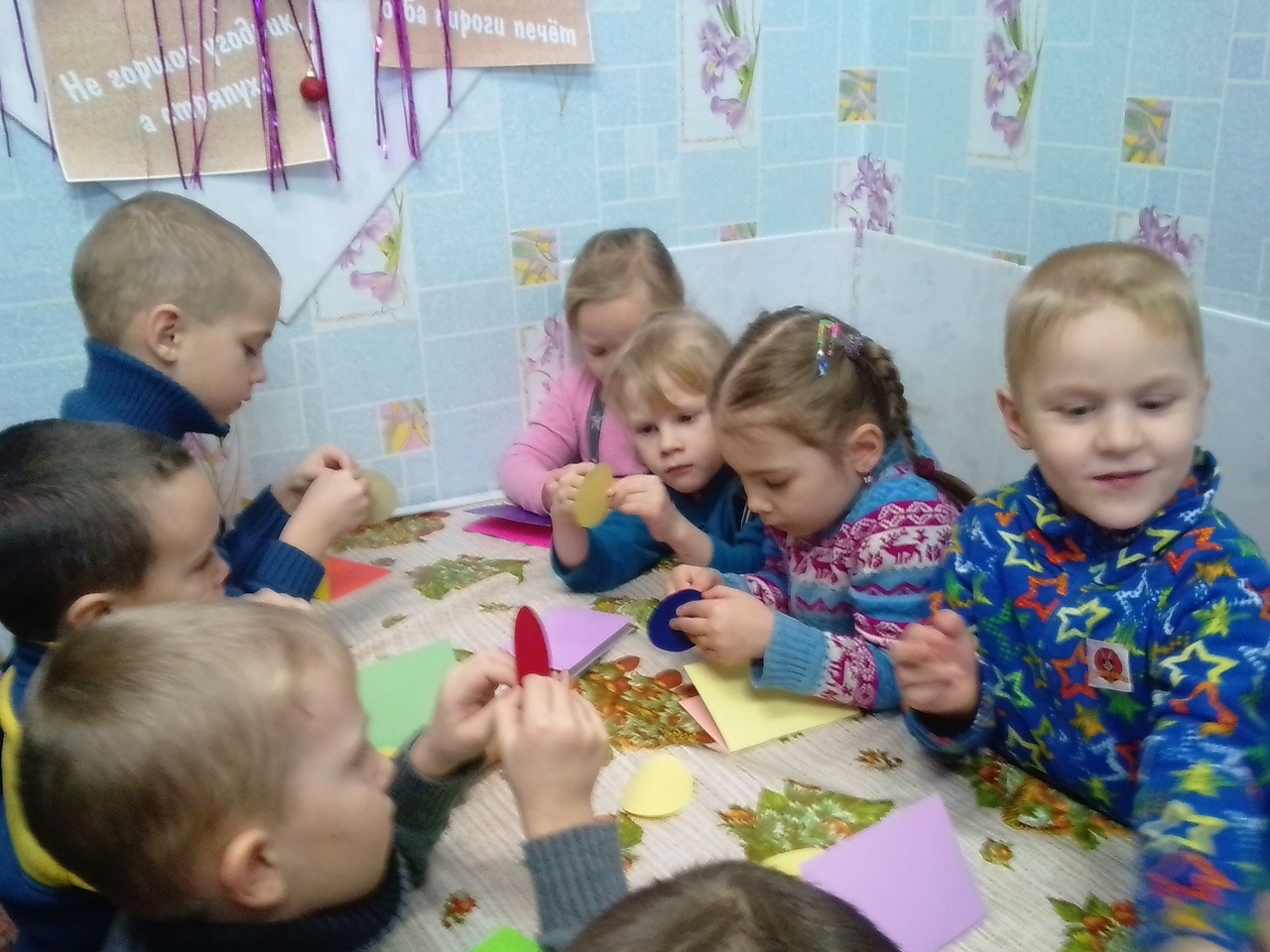 